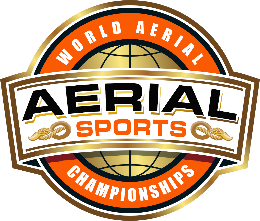 COMPULSORY FORM: WORLD AERIAL HOOP SPORTS CHAMPIONSHIPCOMPULSORY FORM: WORLD AERIAL HOOP SPORTS CHAMPIONSHIPCOMPULSORY FORM: WORLD AERIAL HOOP SPORTS CHAMPIONSHIPCOMPULSORY FORM: WORLD AERIAL HOOP SPORTS CHAMPIONSHIPCOMPULSORY FORM: WORLD AERIAL HOOP SPORTS CHAMPIONSHIPCOMPULSORY FORM: WORLD AERIAL HOOP SPORTS CHAMPIONSHIPCOMPULSORY FORM: WORLD AERIAL HOOP SPORTS CHAMPIONSHIPCOMPULSORY FORM: WORLD AERIAL HOOP SPORTS CHAMPIONSHIPPlease complete form in order of sequence as in routine. Please use black print.Please complete form in order of sequence as in routine. Please use black print.Please complete form in order of sequence as in routine. Please use black print.Please complete form in order of sequence as in routine. Please use black print.Please complete form in order of sequence as in routine. Please use black print.Please complete form in order of sequence as in routine. Please use black print.Please complete form in order of sequence as in routine. Please use black print.Please complete form in order of sequence as in routine. Please use black print.Athlete(s): Athlete(s): Athlete(s): Athlete(s): Athlete(s): Date: Date: Date: Country: Country: Country: Country: Country: Federation:Federation:Federation:Category: Category: Category: Category: Category: Judge Name :Element NoElement Code NoElement NameElement NameTechnical ValueScore(Judge only)Notes(Judge only)1234567891011Compulsory form not filled in correctlyCompulsory form not filled in correctlyCompulsory form not filled in correctlyCompulsory form not filled in correctlyCompulsory form not filled in correctlyWrong order of sequenceWrong order of sequenceWrong order of sequenceWrong order of sequenceWrong order of sequenceTOTAL SCORETOTAL SCORETOTAL SCORETOTAL SCORETOTAL SCOREAthletes’ signature(s):Athletes’ signature(s):Athletes’ signature(s):IPSF-Recognised Coach’s signature:IPSF-Recognised Coach’s signature:IPSF-Recognised Coach’s signature:Parent Signature(s) (u/18 ONLY):Parent Signature(s) (u/18 ONLY):